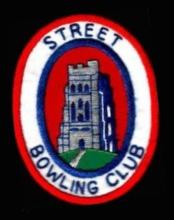 OPEN FOURS TOURNAMENTSunday 6th August 2023Dear Fellow Bowler,I am writing to you to invite you to our annual open fours Tournament being held this year on a new date of Sunday 6th August 2023. We are hoping that this new date will encourage more teams to participate and give a larger variety of clubs near and far to attend. We very much hope that you will be able to join us on this occasion on a first come first served basis.The first games will commence promptly at 9.30 am or 10.30 am, TEAMS WILL PLAY 4 GAMES comprising of 1 hour on and 1 hour off. The prizes will be £100 for the Winning Rink, £80 for 2nd place, £60 for 3rd place and £40 for 4th place.The entry fee is £32 per team (to be included with entry form) which includes tea or coffee on arrival, morning tea and biscuits, lunch and afternoon refreshments including some delicious homemade cakes. Non-playing visitors can be catered for at £5 per head to include all of the above.If you would like a priority booking please return the form with a cheque for £32 made payable to Street Bowling Club to Neil Kunc, 3 Churchill Road, Wells, BA5 3HZ (email address – neilkunc1984@gmail.com) by the 21st May with all other entries closing on 11th June 2023.…………………………………………………………………………………………………..STREET BOWLING CLUB OPEN FOURS TOURNAMENTSunday 6th August 2023ENTRY FORMName (Skip) ……………………………………………………………………………………Address ………………………………………………………………………………………….…………………………………………………………………………………………………….Club Name …………………………   …………………………………………………………Contact Telephone Number ………………………………………………………………….E Mail Address …………………………………………………………………………………Please tick box below:pLease return with a cheque made payable to Street Bowling Club to NEIL KUNC, , WELLS, , BA5 3HZ   Preferred start time 9.30.a.m.   Preferred start time 10.30 a.m..  